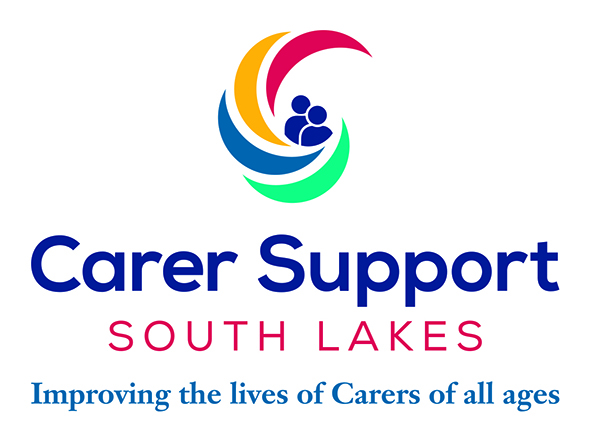 To make an appointment or for further information, contact our LPA Team:“Helping you stay in control of your future”lpateam@carersupportsouthlakes.org.uk01539 815970  ServiceFeeCompletion and registration of LPA (per LPA) – office based£175A charge will be made to cover costs regarding home visits of £40 in addition to the standard fee£40Discounts available for multiple LPAs Completion and registration of a package of 4 LPAs (2 x Property and Financial Affairs and 2 x Health and Welfare) – office-based appointment£600 (reduced from £700)Completion and registration of a package of 4 LPAs (2 x Property and Financial Affairs and 2 x Health and Welfare) including home visit fee)£640 (reduced from £740) Standard registration fee charged by the Office of the Public Guardian £82 per LPA